BORANG NRGS – A1 (R)END OF PROJECT ASSESSMENT FORMEND OF PROJECT ASSESSMENT FORMEND OF PROJECT ASSESSMENT FORMEND OF PROJECT ASSESSMENT FORM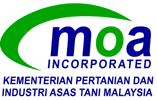 NKEA AGRICULTURE (EPP#1)NKEA Research Grant Scheme (NRGS)NKEA AGRICULTURE (EPP#1)NKEA Research Grant Scheme (NRGS)NKEA AGRICULTURE (EPP#1)NKEA Research Grant Scheme (NRGS)CLUSTER : ______________PROJECT NUMBER :    _____________PROJECT DURATION : ___________ START DATE :  _____________        END DATE: ______________CLUSTER : ______________PROJECT NUMBER :    _____________PROJECT DURATION : ___________ START DATE :  _____________        END DATE: ______________CLUSTER : ______________PROJECT NUMBER :    _____________PROJECT DURATION : ___________ START DATE :  _____________        END DATE: ______________DESCRIPTION OF THE PROJECTDESCRIPTION OF THE PROJECTDESCRIPTION OF THE PROJECTDESCRIPTION OF THE PROJECTProject Title Project Title Project LeaderProject LeaderName:Name:Project LeaderProject LeaderEmail:Email:Project LeaderProject LeaderTel. No:Tel. No:Project LeaderProject LeaderHp. No:Hp. No:Project TeamsProject TeamsSupporting company / Industrial PartnershipSupporting company / Industrial PartnershipNational / International CollaborationNational / International CollaborationBudget Approved:  	Budget Approved:  	RM  RM  (Please complete the End of Financial Report)(Please complete the End of Financial Report)(Please complete the End of Financial Report)(Please complete the End of Financial Report)OBJECTIVES OF THE PROJECTOBJECTIVES OF THE PROJECTOBJECTIVES OF THE PROJECTOBJECTIVES OF THE PROJECTSocio-economic Objectives (SEO)(Which socio-economic objectives are addressed by the project?  (Please identify the Research Priority Area, SEO Category and SEO Group under which the project falls. Refer to the Malaysian R&D Classification System, 5th Edition)Socio-economic Objectives (SEO)(Which socio-economic objectives are addressed by the project?  (Please identify the Research Priority Area, SEO Category and SEO Group under which the project falls. Refer to the Malaysian R&D Classification System, 5th Edition)Socio-economic Objectives (SEO)(Which socio-economic objectives are addressed by the project?  (Please identify the Research Priority Area, SEO Category and SEO Group under which the project falls. Refer to the Malaysian R&D Classification System, 5th Edition)Socio-economic Objectives (SEO)(Which socio-economic objectives are addressed by the project?  (Please identify the Research Priority Area, SEO Category and SEO Group under which the project falls. Refer to the Malaysian R&D Classification System, 5th Edition)Research Priority Area:       Research Priority Area:       SEO Category:                     SEO Category:                     SEO Group:                            SEO Group:                            Fields of Research (FOR)Which are the two main FOR Categories, FOR Groups, and FOR Areas of your project?  (Please refer to the Malaysian R&D Classification System, 5th Edition)Fields of Research (FOR)Which are the two main FOR Categories, FOR Groups, and FOR Areas of your project?  (Please refer to the Malaysian R&D Classification System, 5th Edition)Fields of Research (FOR)Which are the two main FOR Categories, FOR Groups, and FOR Areas of your project?  (Please refer to the Malaysian R&D Classification System, 5th Edition)Fields of Research (FOR)Which are the two main FOR Categories, FOR Groups, and FOR Areas of your project?  (Please refer to the Malaysian R&D Classification System, 5th Edition)Primary field of researchPrimary field of researchPrimary field of researchPrimary field of researchFOR Category:FOR Category:FOR Group :FOR Group :FOR Area:FOR Area:Secondary Field of researchSecondary Field of researchSecondary Field of researchSecondary Field of researchFOR Category:FOR Category:FOR Group :FOR Group :FOR Area:FOR Area:OBJECTIVES ACHIEVEMENT OBJECTIVES ACHIEVEMENT OBJECTIVES ACHIEVEMENT OBJECTIVES ACHIEVEMENT Original Project ObjectivesOriginal Project ObjectivesOriginal Project Objectives(Please state the specific project objectives as described in NGGS  Application Form)Objectives AchievedObjectives AchievedObjectives Achieved(Please state the extent to which the project objectives was achieved)Objectives Not AchievedObjectives Not AchievedObjectives Not Achieved(Please identify the objectives that were not achieved and give reasons)Technology Transfer/Commercialisation Approach, if any.  Technology Transfer/Commercialisation Approach, if any.  Technology Transfer/Commercialisation Approach, if any.  (Please  describe  the  approach planned to transfer / commercialise the results of the project)Assessment of Research ApproachAssessment of Research ApproachAssessment of Research Approach(Please highlight the main steps actually performed and indicate any major departure from the planned approach or any major difficulty encountered)Assessment of the Project ScheduleAssessment of the Project ScheduleAssessment of the Project Schedule(Please make any relevant comment regarding the actual duration of the project and highlight any significant variation from plan)Assessment of Project CostsAssessment of Project CostsAssessment of Project Costs(Please comment on the appropriateness of the original budget and highlight any major departure from the planned budget)Additional Project Funding ObtainedAdditional Project Funding ObtainedAdditional Project Funding Obtained(In case of involvement of other funding sources, please indicate the source and total funding provided)Benefits of the Project Benefits of the Project Benefits of the Project Benefits of the Project Benefits of the Project Benefits of the Project Direct Outputs of the ProjectTechnical Contribution of the ProjectDirect Outputs of the ProjectTechnical Contribution of the ProjectDirect Outputs of the ProjectTechnical Contribution of the ProjectDirect Outputs of the ProjectTechnical Contribution of the ProjectDirect Outputs of the ProjectTechnical Contribution of the ProjectDirect Outputs of the ProjectTechnical Contribution of the ProjectWhat was the achieved direct output of the project :For basic oriented research projects:What was the achieved direct output of the project :For basic oriented research projects:What was the achieved direct output of the project :For basic oriented research projects:What was the achieved direct output of the project :For basic oriented research projects:What was the achieved direct output of the project :For basic oriented research projects:What was the achieved direct output of the project :For basic oriented research projects:StructureStructureDataDataOther, please specify :Other, please specify :For applied research (Technology development) projects:For applied research (Technology development) projects:For applied research (Technology development) projects:For applied research (Technology development) projects:For applied research (Technology development) projects:For applied research (Technology development) projects:Method / TechniqueMethod / TechniqueDemonstrator / prototypeDemonstrator / prototypeProduct / ComponentProduct / ComponentProcessProcessOther, please specify : Other, please specify : How would you characterise the quality of this output?How would you characterise the quality of this output?How would you characterise the quality of this output?How would you characterise the quality of this output?How would you characterise the quality of this output?How would you characterise the quality of this output?Significant breakthroughSignificant breakthroughMajor  improvementMajor  improvementMinor improvementMinor improvementContribution of the Project to knowledgeHow has the output of the project been documentedContribution of the Project to knowledgeHow has the output of the project been documentedContribution of the Project to knowledgeHow has the output of the project been documentedContribution of the Project to knowledgeHow has the output of the project been documentedContribution of the Project to knowledgeHow has the output of the project been documentedContribution of the Project to knowledgeHow has the output of the project been documentedDetailed project reportDetailed project reportProduct / process specification documentsProduct / process specification documentsOther, please specify :Other, please specify :Did the project create an intellectual property stock (Relevant documents to be attached in Final Report)Did the project create an intellectual property stock (Relevant documents to be attached in Final Report)Did the project create an intellectual property stock (Relevant documents to be attached in Final Report)Did the project create an intellectual property stock (Relevant documents to be attached in Final Report)Did the project create an intellectual property stock (Relevant documents to be attached in Final Report)Did the project create an intellectual property stock (Relevant documents to be attached in Final Report)Patent obtainedPatent obtainedPatent PendingPatent PendingPatent application will be filedPatent application will be filedCopyrightCopyrightWhat publication are available (Please attach all related publication since project started in Final Report)What publication are available (Please attach all related publication since project started in Final Report)What publication are available (Please attach all related publication since project started in Final Report)What publication are available (Please attach all related publication since project started in Final Report)What publication are available (Please attach all related publication since project started in Final Report)What publication are available (Please attach all related publication since project started in Final Report)Articles in scientific publicationHow Many : Papers delivered at conferences / seminarsHow many :BookOther, please specify:Other, please specify:How. Significant are citations of the resultsHow. Significant are citations of the resultsHow. Significant are citations of the resultsHow. Significant are citations of the resultsHow. Significant are citations of the resultsHow. Significant are citations of the results(Please attach all related publication since project started in Final Report)(Please attach all related publication since project started in Final Report)(Please attach all related publication since project started in Final Report)(Please attach all related publication since project started in Final Report)(Please attach all related publication since project started in Final Report)(Please attach all related publication since project started in Final Report)Citations in national publicationsHow many : Citations in international publicationsHow many :  None yetNo known2. Organisational Outcomes of the Project (Please describe as specifically as possible the organisational benefits arising from the project and provide an assessment of their significance)i. Contribution of the project to expertise developmenta. How did the project contribute to expertise?b. How significant is this expertise?ii. Economic contribution of the project?a. How has the economic contribution of the project materialised?2. Organisational Outcomes of the Project (Please describe as specifically as possible the organisational benefits arising from the project and provide an assessment of their significance)i. Contribution of the project to expertise developmenta. How did the project contribute to expertise?b. How significant is this expertise?ii. Economic contribution of the project?a. How has the economic contribution of the project materialised?2. Organisational Outcomes of the Project (Please describe as specifically as possible the organisational benefits arising from the project and provide an assessment of their significance)i. Contribution of the project to expertise developmenta. How did the project contribute to expertise?b. How significant is this expertise?ii. Economic contribution of the project?a. How has the economic contribution of the project materialised?2. Organisational Outcomes of the Project (Please describe as specifically as possible the organisational benefits arising from the project and provide an assessment of their significance)i. Contribution of the project to expertise developmenta. How did the project contribute to expertise?b. How significant is this expertise?ii. Economic contribution of the project?a. How has the economic contribution of the project materialised?2. Organisational Outcomes of the Project (Please describe as specifically as possible the organisational benefits arising from the project and provide an assessment of their significance)i. Contribution of the project to expertise developmenta. How did the project contribute to expertise?b. How significant is this expertise?ii. Economic contribution of the project?a. How has the economic contribution of the project materialised?2. Organisational Outcomes of the Project (Please describe as specifically as possible the organisational benefits arising from the project and provide an assessment of their significance)i. Contribution of the project to expertise developmenta. How did the project contribute to expertise?b. How significant is this expertise?ii. Economic contribution of the project?a. How has the economic contribution of the project materialised?b. How important is this economic contribution?c. When has this economic contribution materialised?b. How important is this economic contribution?c. When has this economic contribution materialised?b. How important is this economic contribution?c. When has this economic contribution materialised?b. How important is this economic contribution?c. When has this economic contribution materialised?b. How important is this economic contribution?c. When has this economic contribution materialised?b. How important is this economic contribution?c. When has this economic contribution materialised?iii. Infrastructural contribution of the projecta. What infrastructural contribution has the project had?b. How significant is this infrastructural contribution for the organisation?iii. Infrastructural contribution of the projecta. What infrastructural contribution has the project had?b. How significant is this infrastructural contribution for the organisation?iii. Infrastructural contribution of the projecta. What infrastructural contribution has the project had?b. How significant is this infrastructural contribution for the organisation?iii. Infrastructural contribution of the projecta. What infrastructural contribution has the project had?b. How significant is this infrastructural contribution for the organisation?iii. Infrastructural contribution of the projecta. What infrastructural contribution has the project had?b. How significant is this infrastructural contribution for the organisation?iii. Infrastructural contribution of the projecta. What infrastructural contribution has the project had?b. How significant is this infrastructural contribution for the organisation?iv. Contribution of the project to the organisation’s reputationa. How has the project contributed to increasing the reputation of the organisationb. How important is the project’s contribution to the organisation’s reputation?3. National Impacts of the Project (If known at this point in time, please describe as specifically as possible the potential sectoral/national benefits arising from the project and provide an assessment of their significance)i. Contribution of the project to organisational linkagesa. Which kinds of linkages did the project create?iv. Contribution of the project to the organisation’s reputationa. How has the project contributed to increasing the reputation of the organisationb. How important is the project’s contribution to the organisation’s reputation?3. National Impacts of the Project (If known at this point in time, please describe as specifically as possible the potential sectoral/national benefits arising from the project and provide an assessment of their significance)i. Contribution of the project to organisational linkagesa. Which kinds of linkages did the project create?iv. Contribution of the project to the organisation’s reputationa. How has the project contributed to increasing the reputation of the organisationb. How important is the project’s contribution to the organisation’s reputation?3. National Impacts of the Project (If known at this point in time, please describe as specifically as possible the potential sectoral/national benefits arising from the project and provide an assessment of their significance)i. Contribution of the project to organisational linkagesa. Which kinds of linkages did the project create?iv. Contribution of the project to the organisation’s reputationa. How has the project contributed to increasing the reputation of the organisationb. How important is the project’s contribution to the organisation’s reputation?3. National Impacts of the Project (If known at this point in time, please describe as specifically as possible the potential sectoral/national benefits arising from the project and provide an assessment of their significance)i. Contribution of the project to organisational linkagesa. Which kinds of linkages did the project create?iv. Contribution of the project to the organisation’s reputationa. How has the project contributed to increasing the reputation of the organisationb. How important is the project’s contribution to the organisation’s reputation?3. National Impacts of the Project (If known at this point in time, please describe as specifically as possible the potential sectoral/national benefits arising from the project and provide an assessment of their significance)i. Contribution of the project to organisational linkagesa. Which kinds of linkages did the project create?iv. Contribution of the project to the organisation’s reputationa. How has the project contributed to increasing the reputation of the organisationb. How important is the project’s contribution to the organisation’s reputation?3. National Impacts of the Project (If known at this point in time, please describe as specifically as possible the potential sectoral/national benefits arising from the project and provide an assessment of their significance)i. Contribution of the project to organisational linkagesa. Which kinds of linkages did the project create?b. What is the nature of the linkages?ii. Social-economic contribution of the projecta. Who are the direct customer/beneficiaries of the project output?Customers/beneficiaries:                                             Number: How has/will the socio-economic contribution of the project materialised?c. How important is this socio-economic contribution?d. When has/will this social contribution materialised?Signature  of Project Leader :Official Stamp:Date  :                                                                                  Endorsed by RMC – RMC has to verify that the documents are in order before endorsing the form. Director of Research Management CentreSignature:   Official Stamp:Date: